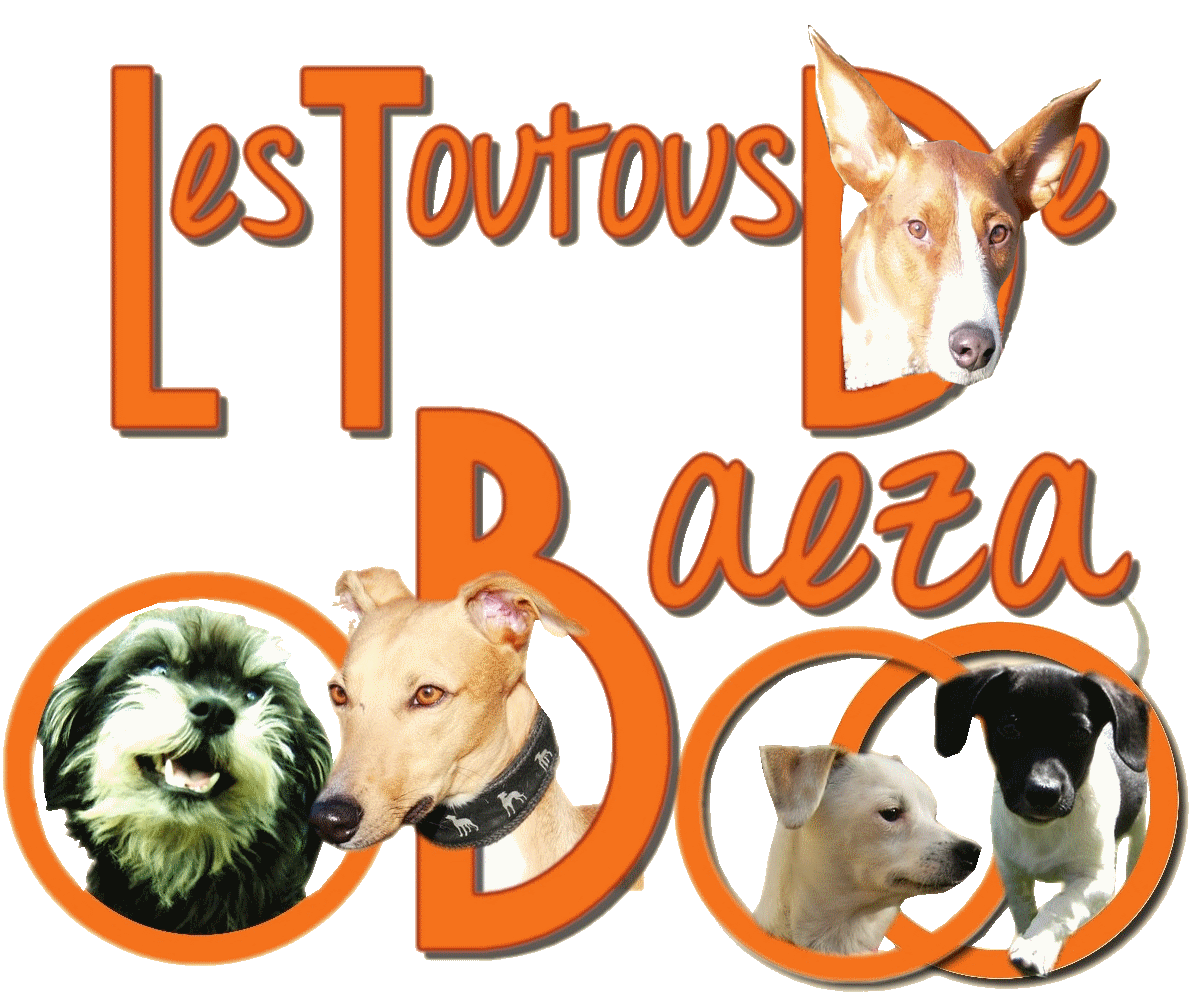 Oui                    NonFormulaire de demande d’adoptionMerci de répondre honnêtement et sincèrement à toutes les questionsNom de l’animal que vous avez choisi :   Votre date de naissance : Votre date de naissance :  Ville et code postal :  Ville et code postal :Comment avez-vous trouvé votre petit compagnon ? :Seconde chanceLe site de l’associationSos toutousAnnoncesRescueVétérinairesUne connaissanceAutresVOTRE FAMILLENombre d’adultes :                     Nombre d’enfants : Ages des enfants :Souffrez-vous d’une maladie (pouvant être en rapport avec les animaux type asthme allergie) : Si oui, lesquelles : VOTRE PROFILEn quelques lignes SVP, décrivez-nous votre profil et celui votre famille afin de mieux vous connaitre et vous conseiller sur l’animal que vous avez choisi.Avez-vous déjà adopté un animal sous une association ? : Nom de l’association :Adresse complète :Téléphone :LES ANIMAUX DE LA MAISONAvez-vous des animaux de compagnie ? :Chats : Nombre : Age : Chiens : Nombre : Age : Sont-ils vaccinés ? :          Stérilisés ? : Race des chiens ? : Race des chiens ? : Race des chiens ? : Comportement de vos animaux ? : Comportement de vos animaux ? : Comportement de vos animaux ? : Qui s’occupera de l’animal ? : Qui s’occupera de l’animal ? : Qui s’occupera de l’animal ? : Où dormira-t-il la nuit ? : Où dormira-t-il la nuit ? : Où dormira-t-il la nuit ? : Tout le monde est d’accord pour cette adoption ? :Tout le monde est d’accord pour cette adoption ? :Tout le monde est d’accord pour cette adoption ? : Ville et CP :Téléphone : Votre lieu de vieVotre lieu de vieLa campagne En ville En banlieue En maison En appartementEtage ?Votre terrasse est-elle bien sécurisée ? Votre terrasse est-elle bien sécurisée ? Avez-vous un jardin ? Avez-vous un jardin ? Superficie ?Superficie ?Comment est-il clôturé ? Comment est-il clôturé ? Hauteur des clôtures ? Hauteur des clôtures ? Hauteur du portail ?Hauteur du portail ?Acceptez-vousDe donner un compte rendu sur la vie de l’animal chez vous ? : Nous donner des nouvelles régulièrement ? :Des photos ? :De nous prévenir immédiatement à la moindre difficulté afin que nous puissions vous conseiller ? : De recevoir un de nos bénévoles avant et/ou après l’arrivée du chien afin de lui montrer le lieu où il vivra ? : Afin d’assurer de bonnes conditions de voyage à nos chiens adoptés en France, nous faisons appel depuis de longues années à un transporteur agréé. A l’arrivée de votre chien, le transporteur vous demandera son harnais, son collier et médaille et la longe. Prévoyez de mettre la médaille au collier. Notre transporteur équipera vote chien pour le sécuriser et vous le remettra avec les documents « passeport, trace et analyses » Les couts de transport pour un chien petites et de moyennes tailles sont de 130 euros et 150 euros pour les chiens de grandes tailles. Les couts de transport sont compris dans les frais d’adoption. Les chiens adoptés voyagent depuis le refuge vers la région parisienne, nous donnons un point de rendez-vous aux adoptants le long du parcours de notre transporteur entre Irun et Paris, A63, N10 et A10 « Irun, Bordeaux, Angoulême, Poitiers, Tours, Orléans et la région parisienne. Pour la récupération des chiens sur la région parisienne, 91640 Limours Briis sous forges A10. Pour les familles, vivants coté Est de la France, Barcelone > Perpignan, Avignon A9 > Lyon A7 > Besançon, Mulhouse A36.Les chiens que nous diffusons sur notre site sont soumis à un dépistage des maladies du sud avant de partir vers leurs nouvelles familles, la grande majorité sont négatif et toujours indiqué sur les articles que nous diffusons, s’ils sont positifs ou négatifs. Il est vital de refaire une sérologie de la leishmaniose après une période de 6 mois après le placement de l’animal. Une copie des résultats devra être envoyée à l’association.Atteste sur l’honneur l’exactitude des informations que j’ai donné sur ce document et certifie que, en aucun cas, je ne vendrai ou donnerai l’animal à qui que ce soit et ne le ferai euthanasier sous aucun prétexte sauf pour maladies graves.Nous vous remercions d'avoir répondu à l'ensemble des questions de ce document. Nous nous restons à votre disposition pour toutes informations complémentaires.Signature du demandeur qui déclare avoir pris connaissance des clauses du présent formulaire y adhérer sans conditions ni Restrictions mention manuscrite : « lu et approuvé avoir mûrement réfléchi à cette demande d’adoption »Fait à :		         le  	   Signature